ELECTRICITY, LIGHTING & INTERNET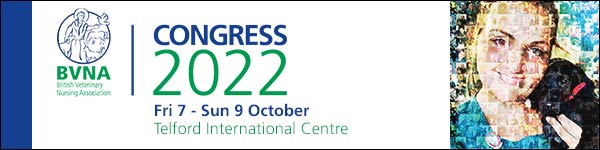 BOOKING FORM*not available for charitiesINVOICE ADDRESS (if different from above)Company NameCompany NameAddressPostcodeTelephoneTelephoneContact NameContact NameContact E-mailContact E-mailPurchase Order No.Purchase Order No.Purchase Order No.ELECTRICITY (other packages are available, please contact us for prices)QTYTOTAL500w £105.00£1000w £147.00£2000w £200.00£2000w 24 Hour Supply £220.00£LIGHTING (SHELL SCHEME STANDS ONLY) Strip lights are includedQTYTOTALSpotlight Upgrade 4ft light track inc. 2 x 120w spotlights £30.00(1 required for 3m stands, 2 for 6m stands, 3 for 9m stands etc.)£LED Spotlights 1m each £85.00HARDWIRED INTERNET CONNECTION(WiFi is available but should be booked for a more guaranteed service)QTYTOTAL£315.00 (including WIFI router and 5 users)£ALL PRICES ARE SUBJECT TO VAT£Company NameAddressPostcodeE-mail